Journal de bordPRÉSCOLAIRE / PRIMAIRE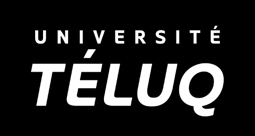 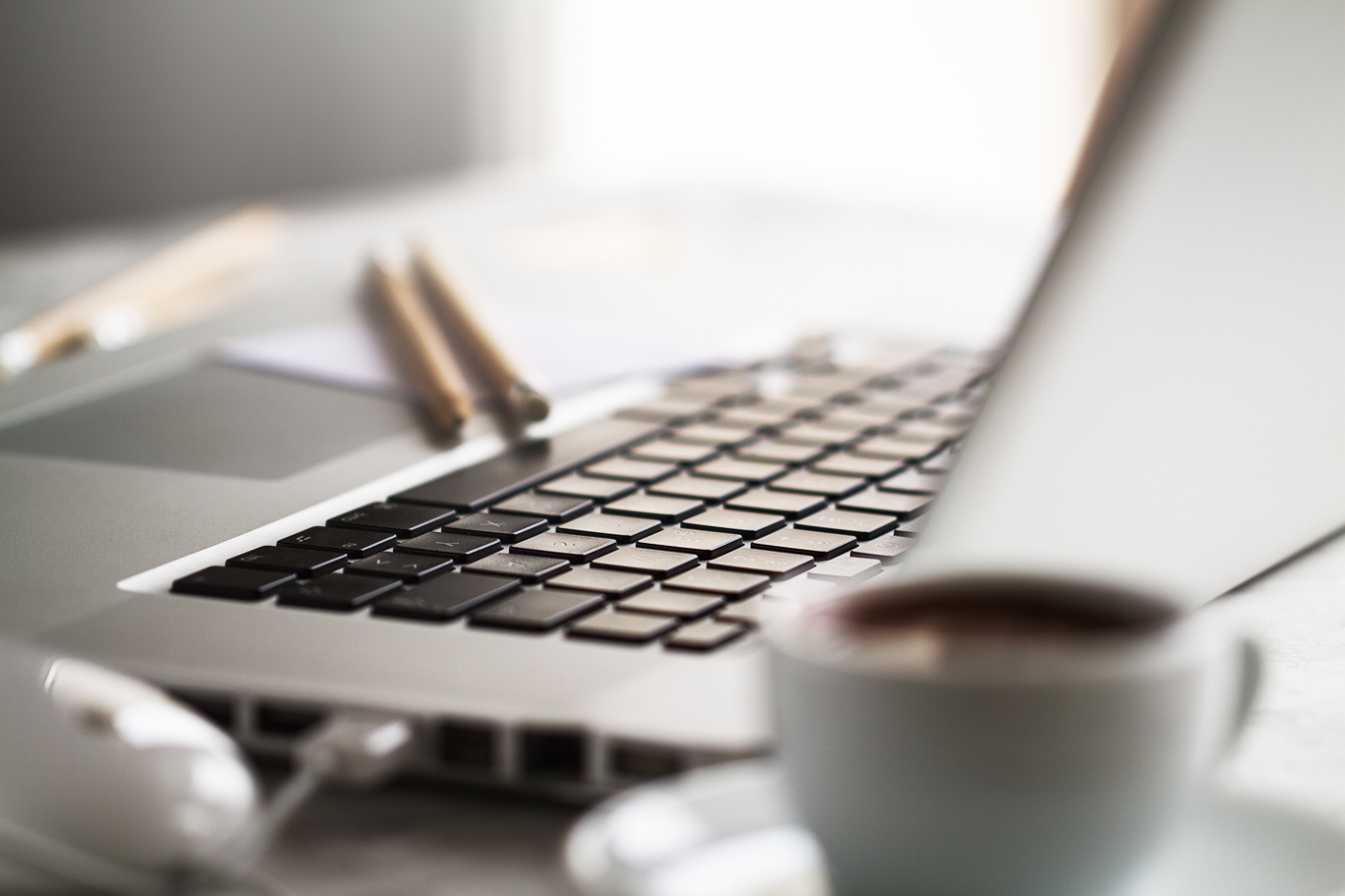 Journal de bordModule 7
La citoyenneté à l’ère du numérique et le domaine du développement de la personne à distanceSynthèse de la citoyenneté à l’ère du numériquePorter un regard sur votre posture : est-elle moralisante ou autonomisante?Faire réfléchir vos élèves sur les différentes façons d’entrer en relation dans des contextes variés.Revisiter vos activités d’apprentissage pour voir comment y intégrer des stratégies liées à l’éducation aux médias.Poser des questions qui permettront à vos élèves de gagner en autonomie quant à leur utilisation des écrans.Notes personnelles sur les objectifs de cette section du moduleComment alimenter un dialogue constructif (à la maison ou en classe)?Comment rendre les jeunes plus autonomes en l’absence d’un cadre formel?Synthèse d’éthique et de culture religieuseChoisir des amorces qui engagent les élèves et peuvent être vécues à distance.Privilégier des activités interdisciplinaires qui intègrent l’enseignement d’Éthique et culture religieuse.Expliciter les étapes de la réflexion éthique afin que les élèves puissent réaliser des apprentissages de façon consciente.Mettre en place des activités qui développent la réflexion éthique de façon morcelée pour clarifier les tâches proposées aux élèves.Suggérer des activités autoportantes pour aborder le phénomène religieux à distance.Mettre en place des contextes permettant à vos élèves de pratiquer le dialogue de manière synchrone ou asynchrone.Notes personnelles sur les objectifs de cette section du moduleComment intégrer l’interdisciplinarité à votre pratique pour faire d’une pierre deux coups?Comment penser en dehors de la boîte pour adapter l’enseignement de l’éthique et de la culture religieuse à un contexte à distance?Comment mettre en place des situations de dialogue en ECR dans un contexte à distance?Synthèse D’EPS à distance En fonction de votre contexte, vous devez : Déterminer ce que vous voulez faire apprendre à vos élèves en tenant compte des limites et des contraintes en EPS à distance.Mettre l’élève dans une démarche de compétence (planification, exécution et réflexion), et ce, même à distance.Prévoir le type de communication et les stratégies à privilégier pour engager l’élève dans les différents éléments des trois temps pédagogiques. Poursuivre votre formation continue afin d’être plus compétent dans l’enseignement à distance.Notes personnelles sur les objectifs de cette section du moduleComment faire vivre la démarche d’apprentissage de l’EPS à distance?Comment surmonter les principaux défis de l’enseignement de l’EPS à distance?